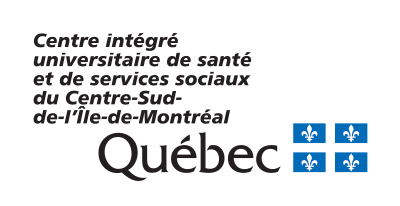 Formulaire d’engagement à la confidentialitéJe m’engage formellement, par la présente, à respecter la confidentialité de tout renseignement personnel obtenu dans le cadre du projet de recherche mentionné, et plus particulièrement à:Ne pas utiliser ni divulguer à quiconque les renseignements permettant d’identifier les personnes participantes ou ayant été contactées pour le projet de recherche, hormis aux personnes ou organismes autorisés à les recevoir dans le cadre de cette recherche; Ne pas utiliser les renseignements collectés à d’autres fins que celles prévues dans le cadre de la recherche; Prendre toutes mesures (physiques, informatiques, etc.) pour empêcher la divulgation des renseignements personnels, sous quelque forme que ce soit, à des personnes autres que celles autorisées; Respecter toutes les politiques relatives à la confidentialité ainsi que les règles généralement reconnues en la matière du CCSMTL ou de tout autre établissement ayant autorisé la réalisation du présent projet de recherche entre ses murs ou sous ses auspices (pour les projets multicentrique). Titre du projet de recherche :Numéro du projet :Nom du membre de l’équipe de recherche :Signature :Date :